CheeseThe king starts the game by throwing the ball and hitting the cheese area to person number two.Person number two has to hit the ball before it hits the ground second time. Person number two shoots the ball to any one of the others. Etc.The ball must always hit within the square and never in your own area.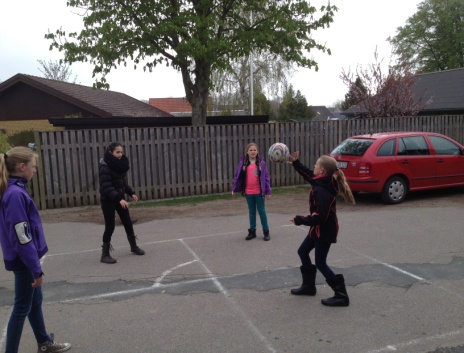 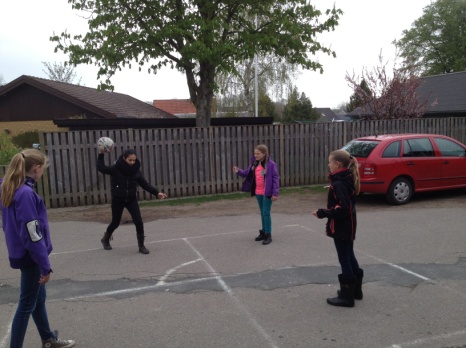 You die if you:Hit your own area with the ballAre hitting the ball out of the squareThe ball goes to the ground twice in your own area If you can’t reach the ball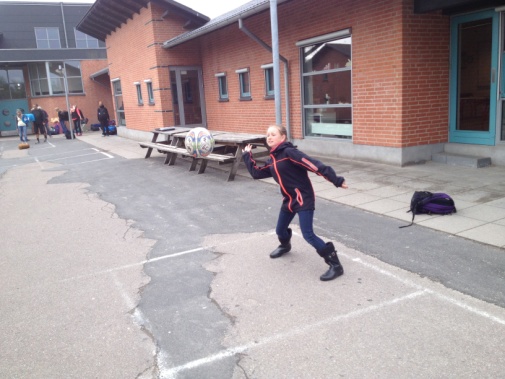 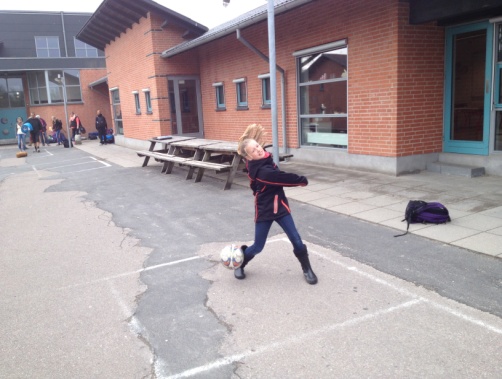 Two men in front of a widow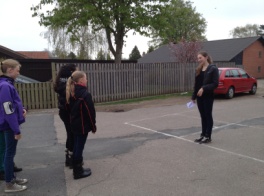 The widow starting the game by shouting: “Two men in front of widow, run”



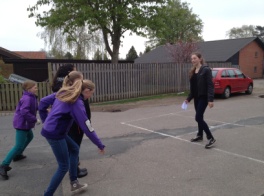 This is the signal for the pair in the end of the line to run.



They have to try to reach each other’s hands again before the widow catches one of them



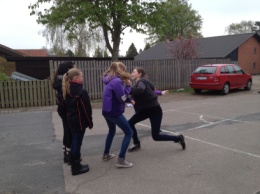 If your partner is caught you are the next widow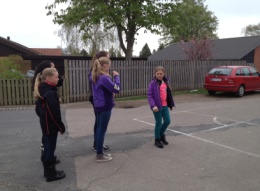 